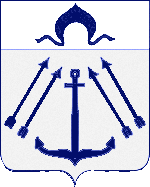 СОВЕТ ДЕПУТАТОВ ПОСЕЛЕНИЯ КОКОШКИНО В ГОРОДЕ МОСКВЕ	________________________________________________________________						РЕШЕНИЕот 31 июля 2019 года № 75/4О внесении изменений в решение СоветаДепутатов поселения Кокошкино в городе Москве от 23.05.2019 № 66/4 «Об утверждении адресного перечня многоквартирных домовпоселения Кокошкино, подлежащихремонту кровельного покрытия в 2019 году за счетсредств субсидий из бюджета города Москвыбюджету поселения Кокошкино»	В соответствии с Федеральным Законом от 6 октября 2003 года № 131-ФЗ «Об общих принципах организации местного самоуправления в Российской Федерации», Законом города Москвы от 6 ноября 2002 года № 56 «Об организации местного самоуправления в городе Москве», руководствуясь Уставом поселения Кокошкино, Совет депутатов поселения Кокошкино решил:1. Внести изменение в решение от 23.05.2019 № 66/4 «Об утверждении  адресного перечня «Об утверждении адресного перечня многоквартирных домов поселения Кокошкино, подлежащих ремонту кровельного покрытия в 2019 году за счет средств субсидий из бюджета города Москвы бюджету поселения Кокошкино» изложив приложение к решению в новой редакции согласно приложению.  2. Настоящее решение вступает в силу со дня его принятия.3. Опубликовать настоящее решение в информационном бюллетене администрации поселения Кокошкино и разместить на официальном сайте администрации поселения Кокошкино в информационно-телекоммуникационной сети «Интернет».4. Контроль за исполнением настоящего решения возложить на главу поселения Кокошкино Сорокина Е.В.Глава поселения Кокошкино                                                                    Е.В. Сорокин   Приложение                                                       													  к решению Совета депутатовпоселения Кокошкино             от 31.07.2019 № 75/4                                                                                              							     Приложение  																		 к решению Совета депутатов         поселения Кокошкино                                             												       от 23.05.2019 № 66/4Адресный перечень многоквартирных домов поселения Кокошкино, подлежащих ремонту кровельного покрытия в 2019 году за счет средств субсидий из бюджета города Москвы бюджету поселения Кокошкино№ п/пМуниципальное образованиеАдресТип объектаПлощадь, кв.м.Субсидия (руб)1поселение Кокошкиноул. Ленина д. 5МКД1261,001 800 000,00